		Austin Yacht Club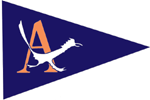 		5906 Beacon Drive
		Austin, TX 78734-1428
		(512) 266-1336					    BOARD OF DIRECTOR’S MEETING					    Date: March 27, 2020MOTION						   NAME OF BOARD MEMBER:  Gretchen DouglasBOARD POSITION: SecretaryX  I MOVE TO: Approve website committee members.BACKGROUND/PURPOSE OF MOTION: John Grzinch, Ed Pierce, Cheryl Purvier, Chris Thompson, Spencer LeGrande, 		  NAME OF PERSON(S) WHO WILL CARRY OUT THE MOTION: The AYC Board of Directors.